65-470 Zielona Góra, ul. Jasna 10 tel. 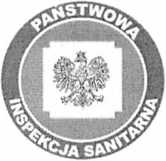 (68) 325-46-71 do 75, fax (68) 351-47-9http://bip.wsse.gorzowv.pl/pssezielonagora/ e-mail: pssezielonagora@wsse.gorzovv.pl NIP: 929-10-85-602PAŃSTWOWY POWIATOWY INSPEKTOR SANITARNY W ZIELONEJ GÓRZEHK-AII.9020.3.5.2021					Zielona Góra, 12.11.2021 r.OCENA JAKOŚCI WODY PRZEZNACZONEJ DO SPOŻYCIA PRZEZ LUDZIPaństwowy Powiatowy Inspektor Sanitarny w Zielonej Górze, w związku z art. 4 ust. 1 pkt 1 ustawy z dnia 14 marca 1985 r. o Państwowej Inspekcji Sanitarnej (t.j. Dz. U. z 2021 r., poz. 195), § 21 ust. 1 pkt 3 i ust. 8 oraz § 22 rozporządzenia Ministra Zdrowia z dnia 7 grudnia 2017 r. w sprawie jakości wody przeznaczonej do spożycia przez ludzi (Dz. U. z 2017 r., poz. 2294 z późn. zm.), po zapoznaniu się ze sprawozdaniem z badań nr OL-LMiP-1240-1242/2021 z dnia 12.11.2021 r. próbek wody pobranych w ramach nadzoru sanitarnego dnia 08.11.2021 r. z wodociągu publicznego o produkcji > 100 < 1000 m3/d w Nowogrodzie Bobrzańskim, administrowanego przez Zakład Gospodarki Komunalnej i Mieszkaniowej w Nowogrodzie Bobrzańskim Sp. z o. o. ul. Dąbrowskiego 10, 66-010 Nowogród Bobrzański informuje, że analiza próbek wody nr OL-1351, OL-1352 i OL-1353 pobranych w Stacji Uzdatniania Wody (woda uzdatniona) przy ul. Do wodociągów w Nowogrodzie Bobrzańskim, w kuchni w Miejsko-Gminnym Przedszkolu Samorządowym w Nowogrodzie Bobrzańskim przy ul. Szkolnej 6 oraz budynku mieszkalnym przy ul. Lubuskiej 1 w Klępinie wykazała, że woda przeznaczona do spożycia przez ludzi nie spełnia wymagań określonych w załączniku nr 1 część C do w/w rozporządzenia Ministra Zdrowia z dnia 7 grudnia 2017 r. w sprawie jakości wody przeznaczonej do spożycia przez ludzi (Dz. U. z 2017 r., poz. 2294 z późn. zm.), z uwagi na podwyższoną ogólną liczbę mikroorganizmów w 22°C, która w próbce nr OL-1353 pobranej w budynku mieszkalnym przy ul. Lubuskiej 1 w Klępinie wynosiła 281 (245-323) jtk/1 ml. Nie wykryto obecności bakterii grupy coli, Escherichia coli i Enterokoków.Zgodnie z w/w rozporządzeniem Ministra Zdrowia, wartość parametryczna ogólnej liczby mikroorganizmów w 22°C ma być bez nieprawidłowych zmian. Zaleca się, aby ogólna liczba mikroorganizmów w 22°C nie przekraczała: 100 jtk/1 ml w wodzie wprowadzanej do sieci wodociągowej, a 200 jtk/1 ml w kranie konsumenta.Ogólna liczba mikroorganizmów w 22°C są to bakterie zmian. Pojawiają się na rozruchach stacji uzdatniania wody, towarzyszą bakteriom wskaźnikowym przy typowym skażeniu zewnętrznym, bytują w sieciach wodociągowych. Przedostają się do wody ze zmianami kierunków przepływu, przy wymianie złóż filtracyjnych, zmianach częstotliwości płukania, przy zmianie środka dezynfekującego ze słabszego na silniejszy, przy braku stabilności procesów. Wskaźnik ten sygnalizuje warunki sprzyjające narastaniu mikroflory: stagnację wody, odcinki martwe przewodów - brak czynnego przepływu wody, biofilm, dużą ilość materii organicznej w wodzie, niedostateczne utrzymanie sieci wodociągowej.W związku z powyższym po rozważeniu stopnia zagrożenia dla zdrowia ludzi - stwierdzam warunkową przydatność wody do spożycia przez ludzi pobieranej z wodociągu publicznego w Nowogrodzie Bobrzańskim.Zgodnie z § 21 ust. 5 i ust. 9 rozporządzenia Ministra Zdrowia z dnia 7 grudnia 2017 r. w sprawie jakości wody przeznaczonej do spożycia przez ludzi (Dz. U. z 2017 r., poz. 2294 z późn. zm.), proszę o przesłanie planu realizacji działań naprawczych wraz z terminem ich realizacji, mających na celu przywrócenie należytej jakości wody zatwierdzonych przez Burmistrza Nowogrodu Bobrzańskiego. Powyższe informacje proszę przekazać w terminie 3 dni roboczych od dnia otrzymania niniejszego pisma.Ponadto informuję, iż po przeprowadzonych działaniach naprawczych należy, w ramach kontroli wewnętrznej, wykonać badania jakości wody pobranej z niżej wymienionych punktów:Nowogród Bobrzański, ul. Do wodociągów, SUW- woda uzdatniona;Nowogród Bobrzański, ul. Szkolna 6 Miejsko-Gminne Przedszkole Samorządowe - kuchnia,Klępina ul. Lubuska 1, Budynek mieszkalnyBiałowice, ul. Długa 21, Budynek mieszkalny - kuchniaw zakresie parametrów mikrobiologicznych grupy B oraz mętności i chloru wolnego (jeżeli woda będzie dezynfekowana chlorem lub jego związkami).W załączeniu przesyłam komunikat Państwowego Powiatowego Inspektora Sanitarnego w Zielonej Górze z dnia 12.11.2021 r. w sprawie warunkowej przydatności wody z wodociągu publicznego w Nowogrodzie Bobrzańskim, który ma być rozpowszechniony przez Burmistrza Nowogrodu Bobrzańskiego w sposób umożliwiający bezzwłoczne zapoznanie się z nim konsumentów z obszaru, dla którego został wydany (§ 26 ust. 1 rozporządzenia Ministra Zdrowia z dnia 7 grudnia 2017 r. w sprawie jakości wody przeznaczonej do spożycia przez ludzi (Dz. U. z 2017 r., poz. 2294 z późn. zm.).Ponadto przypominam, że zgodnie z § 26 ust. 3 w/w rozporządzenia przedsiębiorstwo wodociągowo - kanalizacyjne w przypadku stwierdzenia warunkowej przydatności wody do spożycia ma obowiązek przekazać odbiorcom pisemną informację o podejmowanych oraz planowanych działaniach naprawczych mających na celu zapewnienie należytej jakości dostarczanej wody wraz ze wskazaniem terminu ich zakończenia.PAŃSTWOWY POWIATOWYINSPEKTOR SANITARNYw Zielonej Górzemgr inż. Dorota Baranowska Załączniki - 2Załącznik nr 1 - Komunikat Państwowego Powiatowego Inspektora Sanitarnego w Zielonej Górze z dnia 12.11.2021 r.Załącznik nr 2 - Protokół pobrania próbek wody do spożyciaNR HK-ZG-201 /21 z dnia 08.11.2021 r.Otrzymuje:Burmistrz Nowogrodu Bobrzańskiego (załącznik nr 1)ul. Słowackiego 1166-010 Nowogród BobrzańskiePUAP (UPP:) /UM NB/SkrytkaESPZakład Gospodarki Komunalnej i Mieszkaniowej (załącznik nr 1 i 2) w Nowogrodzie Bobrzańskimul. Dąbrowskiego 1066-010 Nowogród Bobrzańskie-mail: mszskimkajwp.pla/aDo wiadomości:1. Powiatowy Inspektor Weterynarii (bez załącznika) w Zielonej Górzeul. Browarna 465-849 Zielona Górae - mail: zielonagora.piw@wet.zgora.plJoanna Pernaltel.68 325 46 71 wew. 0233